Angličtina v Rybičce Hrajeme si a učíme se aneb FunnylandLektorka: MgA. Jana Šulcová.Ve Funnylandu je to "fun" neboli legrace, zábava a o tu v našich lekcích nouze není!Hravou formou se seznamujeme se základními slovíčky a frázemi, lekce jsou protkané autorskými i tradičními písničkami a říkadly, nechybí ani pohádky. Zkrátka kdo si rád hraje, nové věci objevuje, zpívá a tančí, ten je vítán! SEE YOU SOON!	Angličtina pro nejmenšíVěk: 3-5 letDen konání: čtvrtek 15,15 – 16,00 hodinCena: 1 600 Kč (5. října – 14. prosince 2017, 10 lekcí)● ● ● ● ●	Angličtina pro předškolákyVěk: 4-6 letDen konání: čtvrtek 16,00 – 16,45 hodinCena: 1 600 Kč (5. října – 14. prosince 2017, 10 lekcí)● ● ● ● ●Lekce se nekonají 16.11.2017.Přihlášku doručte do kanceláře školky na adresu Přírodovědná školka Rybička, Benátská 4, 128 43 Praha 2. Úhradu zájmové aktivity proveďte neprodleně po potvrzení přijaté přihlášky na účet: 38533021/0100, jako VS uveďte 500914815,  do poznámky jméno dítěte. Přihláška je platná po uhrazení úplaty.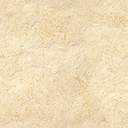 